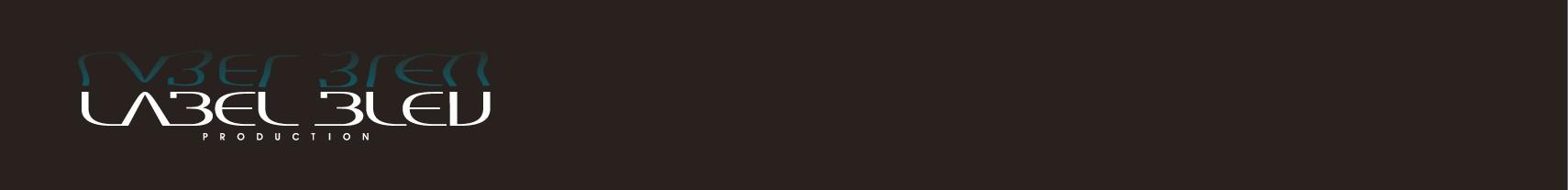 Liste du matériel audiovisuel mis à la disposition des stagiaires1 caméscope Sony ZX 100 HD/4K1 caisson sous-marin Gates pour caméscope Sony ZX 100 HD/4K1 appareil photo/vidéo Sony Alpha 7SII HD/4K1 caisson sous-marin Seacam appareil photo/vidéo Sony Alpha 7SII HD/4K1 appareil photo/vidéo Sony RX 100 VI HD/4K1 caisson sous-marin Sony appareil photo/vidéo Sony RX 100 VI HD/4K1 caméra Sony F55 4K1 caisson sous-marin Gates pour caméscope caméra Sony F55 4K1 caméra RED Helium 4K/8K1 caisson sous-marin Gates pour caméra RED Helium 4K/8K2 éclairages sous-marins 2 X 6500 lumens2 éclairages sous-marins 2 X 10000 lumens2 éclairages sous-marins 2 X 20000 lumens2 éclairages sous-marins 2 X 30000 lumens1 ordinateur portable Mac book pro 15 Pouces1 écran 49 pouces Philips1 salle de montage Final Cut Pro1 salle de montage Adobe Première et Da Vinci ResolveListe du matériel de plongée mis à la disposition des stagiaires3 bouteilles de plongée 12 litres courts 2 sorties DIN ou étrier1 bouteilles de plongée 15 litres 2 sorties DIN ou étrier1 bouteilles de plongée 10 litres 2 sorties DIN ou étrier1 bouteilles de plongée secours 6 litres 2 sorties DIN ou étrier30 KG de plombs4 détendeurs4 combinaisons de plongée en location4 gilets stabilisateurs en location1 bateau coque rigide Pacific Craft 6, 30 mètres1 Moteur Yamaha 115 cv 4 tempsLa matériel audiovisuel est mis à disposition des stagiaires durant toute la durée du stage en fonction de la disponibilité.Le matériel de plongée et le bateau sont mis à disposition des stagiaires durant toute la durée du stageSarl au capital de 7.000 € - RC : 479 785 149Le Parc bâtiment B, 8 Boulevard Poméon -13009 MarseilleTél :+33 (0) 4 91 40 06 96 - GSM : +33 (0) 6 07 61 45 67 - Fax :+33 (0) 4 91 40 12 59r.heuzey@wanadoo.fr - www.labelbleuproduction.com